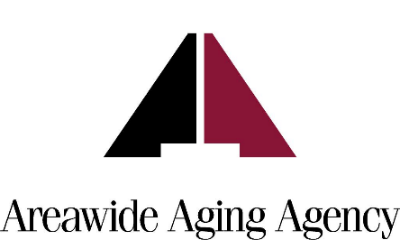 AGENDAAreawide Aging Agency Board of Directors MeetingThursday, November 18, 2021  11:30 am Perimeter Center Drive, Suite 310, Oklahoma City, OK 73112Welcome and IntroductionsMinutes from October 20, 2021Finance ReportReportsChair						LaDonna WilsonExecutive Committee			LaDonna WilsonFinance Committee				Kyle TullyFund Development Committee		Jason Bailey	Nominating Committee			Jessica McCormickStrategic Committee			Heath WiedersteinCEO Report					Blair SchoebUpdate on procurement of an operator for a new meal siteAnnouncementsThe Annual Fish City Fundraiser is scheduled for December 7, for both lunch and dinnerDonations for the annual Christmas Cheer project are due by November 30.The United Way Gala is scheduled for February 4.AdjournmentThe meeting place is handicap accessible.